Click here to Buy Cv Contact:http://www.gulfjobseeker.com/employer/cvdatabaseservice.phpCURRICULUM VITAE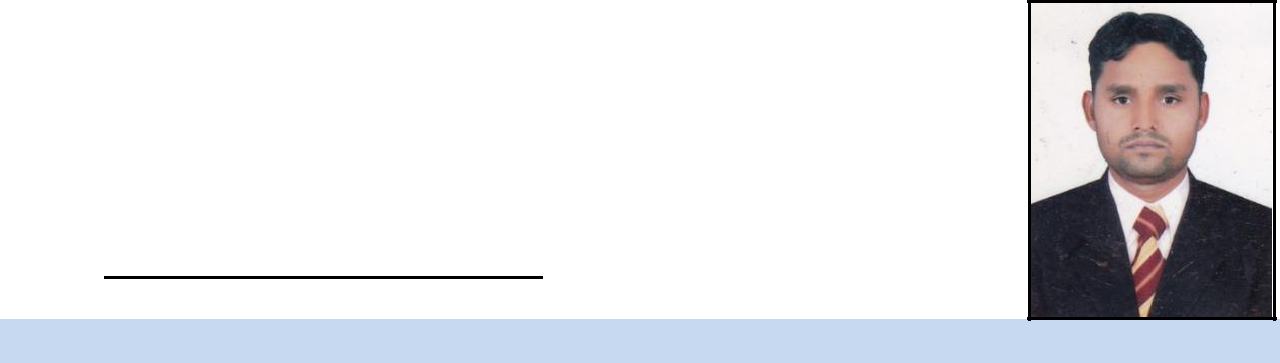 MANOJ Whatsapp Number :+971 504 75 36 86Email: manoj-399021@2freemail.comPOSITION APPLIED FOR:	“MEP Foreman”OBJECTIVE:A Suitable position with an organization where I can Utilize the best of my skills and abilities that fit to my Education, skills and experience a place where an encouraged and permitted to be an active participate as well vital contribute on development of the CompanySummary of qualification:Ability to perform multi task effectivelyHard WorkingLeadershipGood Team playerCan work under pressureSkills Set:More Than 11 years to above experience in installation and Maintenance in HVAC Plumbing, CHW Piping and Firefighting Piping Plumbing in Hospital, Star Hotels, High Raise Buildings and Luxury Villas In UAEWork Profile:Work experience in GI Pipe (Threading & Grooving) fittingExperience in Copper Pipe (Brazing & Soldering) installationExperience in Industrial piping (HDPE Pipe)Good Experience in Electro Fusion & Butt Fusion JointingKnowledge in HVAC system Piping, cooling tower installation.Good Knowledge in sprinkler plumbing and Fire Fighting system for commercial and industrial buildings.Very good Experience in Pump installation for firefighting & AHU.FAHU. FCU. CHW Pipe & PlumbingGood Ability and willingness to work with and teach local junior staff.Good knowledge about materialKnowledge in DrawingEXPERIENCE:Work Sites in UAE:Leeway Hotel & Villas workPark Hayat Hotel, Abu DhabiAbu Dhabi International Airport T1 & T3Al Marana Saadyat island Abu DhabiDubai International Airport Terminal 1 & 3Al Maktoum International Airport EXPOCMT Cargo Village DubaiMemorial Park Abu DhabiRoyal mirage hotel Dubai marinaDubai marina gate buildingDubai Marina PantonDubai Hills Mall DubaiIndiaDuties & Responsibilities:Preparation of daily work activatesResponsible for ordering tools, materialsEnsure that installation is in accordance with approved drawing.Coordinate with other services prior to installation.Conduct inspection that maybe required from to time.Education Qualification:S.S.C PassedComputer Skills:Basic Computer SkillsInternet & EmailMicrosoft office excelPersonal Profile:Name: Manoj YadavDate of BirthNationalityGenderReligionMarital StatusLanguages Known: 10-08-1982: Indian: Male: Hindu: Married: English & HindiCONCLUSION & DECLARATION:I here by certify that the above mentioned Statement is correct & true to the best of my knowledge & belief.Manoj Company:Engineering Contracting Location:Dubai UAEPosition:MEP ForemanDuration:23rd November 2008 to till dateCompany:U.B Engineering LtdLocation:IndiaPosition:MEP ForemanDuration:01 July 2001 to 10 March 2006